Publicado en Madrid el 26/04/2018 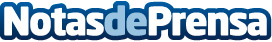 La odontología privada como tendencia en nuestro país, según Clínica Dental HerreraEl paso de los años ha dado la razón a la importancia que tiene el cuidado de la salud dental. Clínica Dental Herrera desvela las claves del importante auge que experimenta el sector en EspañaDatos de contacto:Clínica Dental HerreraC/ Angustias nº 13 | Edif. Casa Barón 29740 Torre del Mar 952 54 48 15Nota de prensa publicada en: https://www.notasdeprensa.es/la-odontologia-privada-como-tendencia-en Categorias: Nacional Medicina Sociedad Andalucia Infantil Ocio para niños Odontología http://www.notasdeprensa.es